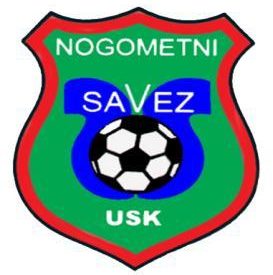 P  R  O  P  O  Z  I  C  I  J  ETAKMIČENJA  OMLADINSKE LIGE  - PČELICENS  UNSKO-SANSKOG    KANTONA  ZA TAKMIČARSKU  2021/2022  godinuBihać,  2021  godineBroj:393/2021Bihać:16.08.2021 .godineIzvršni odbor NS USK-a  na svojoj . sjednici koja je održana  dana 16.08.2021 godine a na prijedlog Takmičarske komisije NS USK-a usvojio je : P R O P O Z I C I J ETAKMIČENJA  OMLADINSKE LIGE - PČELICEOPĆE  ODREDBE                 Član 1.Ovim propozicijama utvrđuje se način organiziranja i provođenja takmičenja u  Omladinskoj  ligi NS USK-a u kategoriji Pčelica u takmičarskoj 2021/2022 godiniČlan 2.Takmičenje će se odvijati kombinovano: kup sistem, bod sistem.Prijavljeno je 20 ekipa: NK Jedinstvo Bihać, NK Una nacionalni park – Kulen Vakuf, NK Radnički – Ripač, NK Borac – Izačić, OFK Bihać – Bihać, NK Metalac – Bihać, NK Omladinac 75 – Pokoj, NK Gomila – Stijena, OFŠ Krajina – Cazin, NK Ćoralići – Ćoralići, NK Mladost – Polje, FC ABC – Podzvizd, NK Krajišnik – Vel. Kladuša, NK Mladost 38 – Bos.Petrovac, NK Jezerski – Jezarski, NK Vitez – Bužim, NK Ključ – Ključ, NK Podgrmeč – Sanski Most,  Akademija nogometa”Jedinstvo” BIhać, NK”Zvijezda” Velika Kladuša,Domaćin takmičenja-turnira u kategoriji Pčelice je NK ”UNA-NACIONALNI PARK” Kulen Vakuf.Turnir Pčelica će biti održan krajem takmičarske sezone 2021/2022 godine.Troškove organizacije i provođenja turnira snosi NS USK-a, što podrazumijeva priprema terena, režijski troškovi (struja, voda,) ljekar, fizioterapeut, kola hitne pomoći, komesar bezbjednosti, redarska služba, prijava MUP-a snosi NS USK-aČlan 3.Takmičenje se organizuje u formi da sve prijavljene ekipe odigraju I i II kolo po kup sistemu u jednom danu, drugi dan takmičenja III kolo također po kup sistemu, a zatim preostale 3 ekipe igraju po jednostrukom bod sistemu, svatko sa svakim. Nakon odigranih utakmica pravi se tabela i proglašavaju pobjednici, odnosno osvajači prvog, drugog I trećeg mjesta.Klub koji odustane od takmičenja ili shodno odredbama DP NS/FS BiH bude isključen iz takmičenja snosit će disciplinske sankcije shodno odredbama Disciplinskog pravilnika NS/FS BiH.RUKOVOĐENJE TAKMIČENJEM                                                           Član 4. Takmičenjem u ligi Pčelice, Unsko-Sanskog kantona rukovodi Izvršni odbor NS USK-a putem takmičarskih organa Nogometne lige NS USK-a odnosno nadležnih komisije i to: Komsije za takmičenje NS USK-a, Komisije za suce i suđenje NS USK-a i Disciplinska komisije NS USK-a, Član 5.Takmičenje u   Nogometnoj ligi kantona ligi – Pčelice, administrativno se vodi kroz COMET informacioni sistem.Na stadionu treba biti posebna prostorija za sastavljanje zapisnika,ispravan kompjuter sa štampačem i ispravnom internet konekcijom za potrebe COMET informacionog sistema, RASPORED I TRAJANJE UTAKMICA:Član 7.Raspored utakmica određuje se žrijebom koji se obavlja prije početka prvenstva/turniraUtakmice lige Pčelice igraju se 2x15 minuta, sa odmorom od 5 minuta. SUDIJE I DELEGATI: Član 8.Nadležni organi određuju sudije i delegate sa liste sudija i delegata Nogometne i Omladinske lige Kantona i po potrebi Druge lige i Prve lige  FBiH.  Utakmicu sudi 1 sudija.Službenim licima pripadaju sljedeće naknade: Taksa za službena lica utakmice  iznosi :  delegat   utakmice………………………………………………   20,00KM+ 5KM  (za dopunu stika sa internetom ako mu domaćin ne obezbjedi internet konekciju za obe    utakmice)glavni sudija  utakmice…………………………………………   20,00 KMIsplaćuje se jedan putni trošak za službena lica tj. najduža relacija u kilometrima odakle dolazi jedno od službenih lica utakmice.troškovi prevoza u iznosu od 40,00 KM za udaljenost preko 20(dvadeset) kilometara u jednom pravcu a za udaljenost ispod 20 kilometara u jednom pravcu isplaćuje se 20 KM.Službenu dužnost na utakmicama Predpionira obavlja Delegat utakmice i jedan sudac ( glavni sudac utakmice).Troškove sudija  i delegate snosi NS USK-a.Član 9.Delegat utakmice lige kantona Pčelice zapisnik i izvještaj sa utakmice dostavlja kroz COMET sistem. Po završetku utakmice zapisnik sa utakmice sastavljen putem COMET informacionog sistema, sravnjavaju delegat i sudac, nakon čega delegat zaključi izvještaj fair-playa, a sudac utakmice svojom šifrom zaključuje zapisnik sa utakmice najkasnije 15 minuta nakon odigrane utakmice, u slučaju da ne postoji mogućnost delegate i sudac utakmice mogu zapisnik sa utakmice sačiniti u pismenom obliku a sve igrače provjeriti u Comet informacionom sistemu kao i sve ostale službene osobe klubova.IGRALIŠTE :Član 10.Utakmice Omladinske lige NS USK-a Pčelice, igraju se na  terenima dimenzija: dužina 52 metra, širina 28 metara.Dimenzije golova 5 x 2 metra.Stadion mora imati obezbijeđene svlačionice sa posebnom svlačionicom za sudije, prostorijom za sastavljanje zapisnika,ORGANIZACIJA UTAKMICA: Član 11.Mjere obezbjeđenja Organizaciju utakmica vrši klub domaćin turnira, koji su obavezni obezbijediti sve uslove u skladu s važećim propisima. Klub domaćin je obavezan poduzeti sve potrebne mjere za sigurnost sudaca, delegata i gostujućeg tima, za vrijeme odigravanja utakmice i sve do napuštanja igrališta-stadiona odgovarajućim prevoznim sredstvom. Zastave Klub domaćin obavezan je na jarbole postaviti Državnu zastavu BiH, zastavu NS/FS Bi Hi zastavu NS USK-a. Istaknute zastave trebaju biti istih dimenzija. Medicinska služba Klub domaćin organizator turnira je obavezan na svim utakmicama osigurati ljekarsku službu i dežurno sanitetsko vozilo sa osobljem i nosilima (može se koristiti adekvatno osobno vozilo, kombi ili auto sa četvoro vrata/,koje mora biti uz igralište i u slučaju potrebe obaviti prijevoz do zdravstvene ustanove. Klub domaćin, organizator turnira je dužan da osigura za cijelo vrijeme trajanja turnira prisustvo dežurnog licenciranog doktora ili fizioterapeuta sa odgovarajućom medicinskom opremom.Osiguranje utakmice Klub domaćin organizator turnira obavezan je izvršiti najavu utakmice kod nadležne policijske uprave i zatražiti policijsko obezbjeđenje te se blagovremeno pobrinuti da na utakmicama budu prisutni pripadnici policije, a ukoliko iz određenih razloga nisu prisutni pripadnici policije utakmica se može, uz saglasnost  oba kluba odigrati  i  bez  njihovog prisustva, uz uslov da je od MUP-a  pismeno zatraženo njihovo prisustvo,da je prisutan dovoljan broj redara  i  komesar za bezbjednost  licenciran od strane Nogometnog saveza.Klub domaćin organizator turnira obavezan je osigurati redarsku službu s komesarom za bezbjednost. Klub domaćin organizator turnira obavezan je osigurati dovoljan broj skupljača lopti propisno odjevenih.Lopte za igru Za odigravanje  utakmica klub domaćin organizator turnira je dužan osigurati najmanje tri lopte za svaku od utakmica, a u slučaju da na igralištu nema dovoljan broj skupljača lopti, organizator je obavezan obezbijediti šest lopti.  Liga Pčelice igra se loptama broj 4 (četiri).Odgovornost kluba domaćina Klubovi su odgovorni za ponašanje svojih igrača, službenih osoba, članova, navijača i svake druge osobe koja obavlja dužnost na utakmici u ime kluba. Za propuste u organizaciji utakmice klubovi će snositi takmičarske i disciplinske posljedice prema važećim propisima NS USK-a, NS FBiH i NS/FS BiH. IGRAČI I TIMOVI: Član 12.Klubovi su obavezni izvršiti registraciju igrača u kategoriji Pčelice u Comet informacionom sistemu u NS USK-a u skladu sa važećim Pravilnikom o registraciji klubova i igrača i statusu i transferu igrača. U slučaju neopravdanog nenastupanja na utakmici klub će snositi takmičarske i disciplinske posljedice u skladu sa odredbama Pravilnika o nogomentim takmičenjima i Disciplinskog pravilnika. PRAVO NASTUPA I ZAMJENE IGRAČA: Član 13.Pravo nastupa na utakmicama   lige Pčelice u takmičarskoj 2021/2022 godini imaju igrači rođeni 01.01.2011. godine i mlađi i curice isto godište i godinu dana starije, kao I igrači rođeni 01.01.2012. godine i mlađi i curice isto godište i godinu dana starije.Utakmica se igra sa 8 igrača + golman.Za utakmicu se može prijaviti najviše 7 rezervnih igračaTokom utakmice može se izvršiti zamjena najviše sedam igrača,Na utakmici može nastupiti samo igrač sa validnim ljekarskim pregledom koji je unseen u Comet informacioni sistem, sa validnim datumom, pečatom zdravstvene ustanove i ljekara.Ljekarski pregled važi četiri mjeseca.Izuzetno, igrač može nastupiti sa potvrdom o izvršenom ljekarskom pregledu ali samo za tu utakmicu.Delegat igraču bez validnog ljekarskog pregleda neće dozvoliti da nastupi.Da bi nastupio na utakmici, igrač mora ispoštovati sve procedure koje su propisane usljed pandemije COVID-19.IDENTITET IGRAČA: Član 14.Identitet igrača utvrđuje se na osnovu  ličnih isprava (lična karta, pasoš). U slučaju utvrđivanja identiteta putem ličnih isprava, delegat je u prvu stranu zapisnika obavezan upisati broj lične karte ili pasoša. Na prvenstvenim i kup utakmicama mogu nastupiti samo igrači koji su operativni u Comet informacionom sistemu, a čiji je identitet utvrđen, utvrđuje putem Comet informacionog sistema ili na osnovu lične/osobne karte i pasoša/putovnice.Delegat je obavezan prije početka svake utakmice izvršiti identifikaciju igrača na način što će izvršiti upoređivanje fotografije na igračkoj legitimaciji, sa likom igrača, kao i broj dresa sa zapisnikom utakmice.                                                                  Član 15.Klubovi su obavezni voditi evidenciju opomenutih igrača, te evidenciju isključenih igrača te po potrebi tačnost evidencije provjeriti kod takmičarskog organa koji rukovodi takmičenjem. U slučaju nastupa igrača pod suspenzijom, takmičarske posljedice će snositi klub, a prema odredbama DP NS/FS BiH, posljedice će snositi klub, igrač i službena osoba kluba koja je suspendovanog igrača stavila u tim. SLUŽBENE OSOBE KLUBA (TRENERI I DR.): Član 16.Svaki klub na utakmicama Pčelica mora obavezno imati akreditiranog službenog predstavnika, klub domaćin organizator Turnira Komesara za bezbjednost, Svi klubovi moraju imati doktora/ljekara ili fizioterapeuta. Klub je obavezan da u skladu sa normativima vaspitno-pedagoškog rada i obavezama iz takmičenja, na svakoj utakmici ima jednog trenera.    Treneri su obavezni da posjeduju Trenersku takmičarsku akreditaciju Centra za edukaciju kadrova NS/FS BiH, sa odgovarajućim datumom validnosti. Delegat je obavezan prije početka svake utakmice izvršiti identifikaciju u zapisnik prijavljenih službenih osoba kluba (predstavnik kluba, trener, ljekar, fizioterapeut i komesar za bezbjednost) na način što će izvršiti upoređivanje fotografije na akreditaciji, sa likom osobe. Delegat neće dozvoliti obavljanje dužnosti službenoj osobi (predstavnik kluba, trener, ljekar, fizioterapeut i komesar za bezbjednost) koja nema validnu akreditaciju. Sve službene osobe obavezni su tokom cijele utakmice imati vidno istaknutu takmičarsku akreditaciju.Klub koji se nije odazvao seminaru akreditiranja službenih lica klubova Kantonalne i omladinske lige:Službeni predstavnik(2 slike, kopija lične karte, popunjen upitnik),Komesar za bezbjednost(2 slike, kopija lične karte, popunjen upitnik),Fizioterapeut(2 slike, kopija diplome medicinske škole ili medicinskog tehničara,popunjen upitnik),Doktor (2 slike, kopija diplome medicinskog fakulteta,popunjen upitnik),mogu svoje Akreditacije podići svakim radnim danom ponedeljak-petak u kancelariji NS USK-a.Klubovi koji ne budu imali akreditacije a uredno  su pozvani na seminar i obavješteni putem propozicija Takmičenja za 2021/2022 godinu, snositi će novčanu kaznu u visini jedne akreditacije koja iznosi 40 KM tj. Snosit će novčanu kaznu za one akreditacije koje nema tj. 40 KM po  akreditaciji.Klub koji nema licenciranog trenera i koji nije upisao kurs za sticanje C nacionalna, B, A, i PRO licence i koji nije iste produžio na seminaru trenera za takmičarsku 2021/2022 godinu biće kažnjen sa 50 KM za svaku utakmicu za koju ne bude imao trenera na klupi.DRESOVI: Član 17.Klubovi moraju poštivati boju sportske opreme kluba protivnika. Timovi na jednoj utakmici ne mogu igrati u istim ili sličnim bojama sportske opreme. U slučaju da se podudara boja opreme kod dva tima dresove će promijeniti domaća (prvoimenovana) ekipa, a delegat utakmice je obavezan prijaviti tim zanemarivanja boje sportske opreme a klub će snositi disciplinsku odgovornost.Brojevi na dresovima moraju odgovarati onima na popisu igrača u zapisniku o utakmici. Ako su dresovi prugasti ili šareni, brojevi moraju biti na jednobojnoj podlozi. Za vrijeme odigravanja utakmice igrači na poleđini dresova moraju imati vidljive brojeve propisane veličine. Delegat i glavni sudac utakmice na organizacionom sastanku izvršit će provjeru cjelokupne opreme timova i sudaca te odobriti boju sportske opreme za utakmicu.REGISTRACIJA UTAKMICAČlan 18.Komesar za takmičenje vrši registraciju odigranih utakmica najkasnije u roku od 10 minuta nakon odigrane utakmice, te vrši registraciju neodigranih i prekinutih utakmica u skladu sa važećim propisima NS USK-a , NS FBIH i NS/FS BIH.Ako je uložena žalba ,rok za registraciju  utakmice produžava se do konačne odluke.Ako na utakmicu nije uložena žalba, a ne postoje uvjeti za registraciju po službenoj dužnosti sa 3:0 / par-forfe /,utakmica se registruje postignutim rezultatom.Ako je prvostepena odluka pravosnažna ili je donesena drugostepena odluka koja je konačna, jednom registrovana utakmica ne može biti poništena,izuzev u postupku pred Izvršnim odborom NS USK-a.   NEDOLAZAK NA UTAKMICE,NEODIGRAVANJE,PREKID UTAKMICE I  NENASTUPANJE RADISUSPENZIJEČlan 21.Protiv kluba koji  ne nastupi na prvenstvenoj utakmici,koji izazove prekid utakmice,napusti teren ili ne nastupi zbog suspenzije,postupit će se prema odredbama  Pravilnika o nogometnim/fudbalskim takmičenjima NS/FS BiH i Disciplinskog pravilnika NS/FS BiH.Ove odredbe primjenjivat će se i protiv igrača,ukoliko učine prekršaj iz predhodnog  stava.Klub koji se ne opravdano ne pojavi na utakmici, dužan je drugom klubu isplatiti troškove koje je klub imao za organizaciju utakmice u  fiksnom iznosu od 50,00 KM po jednoj selekciji, isti je u obavezu uplatiti na žiroračun kluba koji je oštećen u roku od 48 sati i dostaviti peti primjerak uplatnice delegatu na slijedećoj utakmici u suprotnom neće moći igrati utakmice zbog automatske suspenzije.Ako u roku od 15 /petnest/ minuta od određenog vremena za početak utakmice stalnog takmičenja jedan tim ne nastupi  sa potrebnim brojem igrača sudija će saopštiti kapitenu tima koji je nastupio da se utakmica neće odigrati i to će upisati  u zapisnik.Izuzetno,u slučajevima da klub nije mogao da nastupi usljed više sile,sudija će sačekati i nešto duže ali  će voditi računa o tome da utakmica može da se završi na vrijeme.Ukoliko je utakmica prekinuta iz razloga više sile,a prije isteka 80% regularnog vremena ili nije odigrana,utakmica će se odigrati narednog dana u isto vrijeme,a ako se ne može odigrati  ni narednog dana,takmičarski organ će utvrditi novi termin za odigravanje utakmice.Ekipa koja prvi put u toku Takmičarske godine neopravdano neodigra ili ne ode na utakmicu gubi istu službenim rezultatom  3:0 ,te se kažnjava oduzimanjem 3 (tri) boda. Ekipa koja drugi put u toku Takmičarske godine sa nekom od selekcija neopravdano  neodigra ili ne ode na utakmicu, smatrat će se da je klub odustao od takmičenja samo sa tom selekcijom , ako usljed svoje krivice nije odigrao 2 (dvije) utakmice u toku takmičarske godine  kažnjava se i novčanom kaznom u iznosu od 700,00 KM i snositi će disciplinske sankcije shodno Diciplinskom Pravilniku NS/FS BIH.Klub koji se prijavi u takmičenje za Takmičarsku 2021/2022 godinu, a nakon obavljenog žrijeba, svojom krivicom odustane od takmičenja ili u toku takmičarske sezone 2021/2022 godine samo inicijativno  odustane od daljnjeg takmičenja , kažnjava se novčanom kaznom u iznosu od 1.000,00 KM.DISCIPLINSKE ODREDBE                                                                Član 22.O disciplinskim prekršajima igrača,službenih predstavnika (trener,fizioterapeut,zvanični predstavnik kluba,komesar za bezbjednost/ i klubova koji učestvuju u takmičenju odlučuje se na osnovu Disciplinskog pravilnika NS/FS BiH i posebnih odluka  IO NS USK-a.Prvostepene odluke o disciplinskim prekršajima donosi nadležna Disciplinska komisija NS USK-a a žalba na odluku Disciplisnkog sudije NS USK-a podnosi se u roku od 15 minuta po završetku utakmice.Automatska kazna  zabrane igranja jedne prvenstvene ili kup utakmice nastaje poslije svake 3 (treće) javne opomene  koju igrač dobije na prvenstvenoj ili kup utakmici  u toku jedne takmičarske godine,a automatski prestaje poslije prvenstvene ili kup utakmice na kojoj je igrač morao da pauzira pa i u slučaju nastupa igrača pod automatskom kaznom na toj utakmici.Javne opomene (žuti) kartoni radi koji  je igrač dobio crveni karton ne evidentiraju se,evidentira se samo crveni karton.  Svi klubovi NS USK-a obavezni su da svoje igrače koji su pozvani u jednu od Reprezentacija NS USK-a (Predpioniri, Pioniri, Kadeti, Juniori, Seniori i KUP Regija)  da moraju se odazvati na službeni poziv ispred NS USK-a, u suprotnom će snositi sankcije i kaznu od 500,00 KM.  UTVRĐIVANJE PLASMANA                                                                         Član 23. Plasman klubova utvrđuje se prema odredbama Pravilnika o nogometnim takmičenjima/ natjecanjima Nogometnog/fudbalskog saveza BiHŽALBE:                                                                         Član 24.Najave žalbe na odigranu utakmicu u pismenoj formi sa obrazloženjem, dostavlja se u roku od 10 minuta po odigranoj utakmici.  Žalba se podnosi organu koji rukovodi takmičenjem u iznosu od 100,00 KM i u pisanoj formi sa obrazloženjem a shodno Disciplinskom Pravilniku NS/FS BIH.POSEBNE  ODREDBE                                                               Član 25.Učesnicima Finalne utakmice prvenstva prvaku i drugoplasiranoj ekipi  dodjeljuju se pehari u trajno vlasništvo i medalje, na prijedlog Komisije za takmičenje  Izvršni odbor NS USK-a  može dodijeliti i druga priznanja i nagrade.POPUNJAVANJE LIGEČlan 27.Popunjavanje Omladinske lige Pčelice  vrši se uključivanjem novoformiranih članova primljenih od strane Skupštine NS USK-a ili aktiviranjem ranije postojećeg kluba koji je primljen u članstvo NS USK-a od strane Skupštine NS USK-a i koji nema Finansijskih dugovanja prema NS USK-a iz ranijeg perioda ili je iste izmirio prije početka Takmičarske sezone 2021/2022 godine ili posebnom Odlukom Izvršnog odbora NS USK-a.PRELAZNE I ZAVRŠNE ODREDBE:Član 28.Za utakmice Omladinske lige NS USK-a primjenjivaće se Plan mjera i procedura COVID – 19 u skladu sa epidemiološkom situacijom i Odlukama nadležnih organa Federacije BIH i Odlikama Izvršnog odbora NS USK-a , NS FBIH i NS/FS BIH.Za sve što nije predviđeno ovim Propozicijama, primjenjivat će se Pravilnik o nogometnim/fudbalskim takmičenjima NS/FS BiH,ostali propisi NS/FS BiH i Pravila nogometne/fudbalske igre. Član 29.Izmijene i dopune ovih Propozicija vrše se prema istom postupku ,kao i njihovo donošenje.Član 30.Propozicije stupaju na snagu danom donošenja, a objavljuju se na službenoj Web stranici NS USK-a.                                            Predsjednik           Amir Medić 